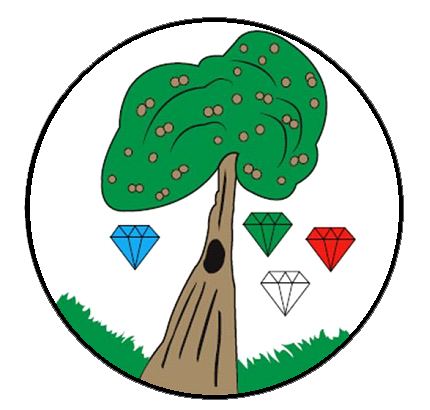 Bessemer Whole School Curriculum Map 2023-24Year 1Autumn 1Autumn 2Spring 1Spring 2Summer 1Summer 2History / GeographyOur GrandparentsLocal Area Study – Exploring were we liveLooking After Our World – The Polar RegionsLondon: Now and PastLooking After Our World – The AmazonThe History of Flight ScienceAnimals including HumansEveryday MaterialsEveryday MaterialsSeasonal ChangesPlantsSeasonal ChangesArt and Design / DTArt and Design – Drawing and PaintingDesign Technology - StructuresDesign Technology - MechanismsArt and Design – 3D FormArt and Design – PrintingDesign Technology - TextilesComputingComputing systems and networks – Technology around usCreating media – Digital paintingData and information – Grouping dataProgramming A – Moving a Robot Creating media – Digital writingProgramming B - Programming animationsMusicSouthwark Music Services Curriculum‘Sounds Interesting’(Identifying different sounds)Southwark Music Services Curriculum‘Sounds Interesting’(Identifying different sounds)Southwark Music Services Curriculum‘The long and the short of it’(Exploring long and short notes)Southwark Music Services Curriculum‘The long and the short of it’(Exploring long and short notes)Southwark Music Services Curriculum‘Exploring Pulse and Rhythm’(recognising and playing rhythms)Southwark Music Services Curriculum‘Exploring Pulse and Rhythm’(recognising and playing rhythms)Religious EducationWhat does it mean to belong to Hinduism?Why do Christians celebrate Christmas?What does it mean to belong to Islam?What does it mean to belong to Christianity?What does it mean to belong to Sikhism?What can be special about living with family and friends? All religions and world views.PSHEHealth and WellbeingHealth and WellbeingLiving in the Wider WorldLiving in the Wider WorldRelationshipsRelationshipsPEGames – Throwing Towards a TargetGymnasticsGames – Sending and ReceivingOutdoor Adventurous Activities/Problem SolvingAthleticsGames – Net Games Using a RacketYear 2Autumn 1Autumn 2Spring 1Spring 2Summer 1Summer 2History / GeographyContinent and Oceans: PiratesThe Great Fire of LondonHot and Cold PlacesKenyaWomen who Changed the WorldTravel and Transport – Explorers The Seaside ScienceAnimals including HumansUse of Everyday MaterialsLiving things and their HabitatsPlantsPlantsConsolidationArt and Design / DTArt and Design – DrawingArt and Design – CollageDesign Technology - Cooking and NutritionDesign Technology - MechanismsArt and Design – PaintingDesign Technology - TextilesComputingComputing systems and networks – IT around usCreating media – Digital photographyProgramming A – Robot algorithmsData and information – PictogramsProgramming B - Programming quizzesCreating media - Digital musicMusicSouthwark Music Services CurriculumTaking Off (Exploring Pitch)Southwark Music Services CurriculumTaking Off (Exploring Pitch)Southwark Music Services CurriculumWhat’s the Score?(Creating different sounds)Southwark Music Services CurriculumWhat’s the Score?(Creating different sounds)Southwark Music Services CurriculumRhythm and MoodSouthwark Music Services CurriculumRhythm and MoodReligious EducationWhere did the world come from and how should we look after it? All religions and world viewsWhy are different books special for different people? Christianity and one other religion.Why did Jesus tell stories?How do we know that Easter is coming? What special story is told at Easter?How does special food and fasting help people in their faith? All religionsHow is forgiveness important to people’s lives? All faithsPSHEHealth and WellbeingHealth and WellbeingLiving in the Wider WorldLiving in the Wider WorldRelationshipsRelationshipsPEGymnasticsGames – Net Games Using HandsOutdoor Adventurous Activities/Problem SolvingGames – Dribbling Using FeetGames – Attack vs DefenceAthleticsYear 3/4CYCLE A2024-2025Autumn 1Autumn 2Spring 1Spring 2Summer 1Summer 2History / GeographyStone Age to Iron AgeMountains and VolcanoesAncient EgyptAncient EgyptConservation: My Local Area  -  Fieldwork StudySouth AmericaScienceRocksForces and MagnetsLightAnimals including HumansPlantsConsolidationArt and Design / DTDesign Technology - StructuresArt and Design – 3D Form / SculptureArt and Design – Collage and PaintingDesign Technology – Electrical SystemsDesign Technology – Cooking and Nutrition Art and Design – Printing and PaintingComputingComputing systems and networksCreating media – Stop-frame animation Data and information – Branching databasesProgramming A -Sequencing sounds Creating media – Desktop publishing Programming B – Repetition in gamesSpanishPhonetics 1&2 (C)I'm Learning Fr/Sp/It (E)Animals (E)Musical Instruments (E)Fruits (E)Ancient Britain (E)I can…(E)MusicSouthwark Music Services CurriculumAnimal Magic (composition and performance)Southwark Music Services CurriculumAnimal Magic (composition and performance)Southwark Music Services CurriculumPlay It Again (Simple Rhythmic Patterns)Southwark Music Services CurriculumPlay It Again (Simple Rhythmic Patterns)Southwark Music Services CurriculumThe Class Orchestra(Ensemble performances )Southwark Music Services CurriculumThe Class Orchestra(Ensemble performances )Religious EducationHow and why do Hindus celebrate Holi? What celebration can we design to mark a special time in our class or year group? All faithsWhat is the significance of light in religion? All faithsWhat do Sikh sayings tell us about Sikh beliefs?What can we learn about special symbols and signs used in religions? Christianity, Islam and world views.How did Jesus and Buddha make people stop and think?How do Jews celebrate their beliefs at home and in the Synagogue?PSHEHealth and WellbeingHealth and WellbeingLiving in the Wider WorldLiving in the Wider WorldRelationshipsRelationshipsPEGames – Dribbling and Passing with FeetGymnasticsGames – Sending Skills Using HandsOutdoor Adventurous Activities/Problem SolvingAthleticsGames – Passing and Moving with HandsYear 3/4CYCLE B2023-2024Autumn 1Autumn 2Spring 1Spring 2Summer 1Summer 2History / GeographyRivers London at War: A Local History Study The RomansThe RomansFood and the EnvironmentClimate Change: World’s OceansScienceStates of Matter Living things and their HabitatsAnimals including HumansSound ElectricityConsolidationArt and Design / DTDesign Technology – Cooking and NutritionDesign Technology - StructuresArt and Design – PaintingDesign Technology – TextilesArt and Design – 3D Form / Sculpture Art and Design – Printing and CollageComputingComputing systems and networks – The InternetCreating media – Desktop publishingProgramming A - Sequencing soundsCreating media – Photo editingData and information – Data loggingProgramming A – Repetition in shapesSpanishPhonetics 1&2 (C)
Fruits (E)Vegetables (E)Ancient Britain (E)Presenting Myself (I)Classroom (I)House (I)MusicSouthwark Music Services CurriculumExploring Pentatonic ScalesSouthwark Music Services CurriculumExploring Pentatonic ScalesSouthwark Music Services CurriculumPainting with Sound(composition and extending sound vocabulary)Southwark Music Services CurriculumPainting with Sound(composition and extending sound vocabulary)Southwark Music Services CurriculumSinging Games (Exploring and adapting playground songs)Southwark Music Services CurriculumSinging Games (Exploring and adapting playground songs)Religious EducationWhat religions and world views are represented in our neighbourhood?Why is the Bible special for Christians?What makes me the person I am? All religions and world viewsWhy is Easter important to Christians?What happens when someone gets married? All religions and world viewsHow and why do Hindus worship at home and in the mandir?PSHEHealth and WellbeingHealth and WellbeingLiving in the Wider WorldLiving in the Wider WorldRelationshipsRelationshipsPEGymnasticsGames – Benchball/ EndballOutdoor Adventurous Activities/Problem SolvingGames - FootballGames – Batting and BowlingAthleticsYear 5Autumn 1Autumn 2Spring 1Spring 2Summer 1Summer 2History / GeographyThe RomansThe VictoriansThe UKThe UKNorth America: MexicoThe Environment - TBCScienceProperties and Changes of MaterialsAnimals including Humans Living Things and Their HabitatsForcesEarth and SpaceConsolidationArt and Design / DTArt and Design – DrawingArt and Design – PrintingDesign Technology - MechanismsArt and Design – 3D Design Technology – Future Cities Project Design Technology – Cooking and Nutrition FormComputingComputing systems and networks - Systems and searchingProgramming A – Selection in physical computingCreating Media – Video ProductionData and information – Flat-file databasesCreating media – Introduction to vector graphicsProgramming B – Selection in quizzesSpanishPhonetics 1 – 3 (C)
Selection of Core Vocabulary lessonsVegetables (E)Presenting Myself (I)Family (I)Romans (I)Clothes (I)MusicSinging – Young VoicesWeekly singing lessons learning repertoire for Young Voices Concert. Focus on voice control, ensemble singing and performance.Singing – Young VoicesWeekly singing lessons learning repertoire for Young Voices Concert. Focus on voice control, ensemble singing and performance.Singing – Young VoicesWeekly singing lessons learning repertoire for Young Voices Concert. Focus on voice control, ensemble singing and performance.SambaWeekly Samba lessons. Focus on rhythm, technique and playing as part of an ensemble.SambaWeekly Samba lessons. Focus on rhythm, technique and playing as part of an ensemble.SambaWeekly Samba lessons. Focus on rhythm, technique and playing as part of an ensemble.Religious EducationWhat do religions believe about God? All faiths and world viewsHow is Christmas celebrated around the world?What inner forces affect how we think and behave? All faithsHow do Christians try to follow Jesus’ example?Why is Muhammad and the Quran important to Muslims?A choice between A) ‘Animal Lawsuit’ unit or B) ‘Thankfulness’ unitPSHEHealth and WellbeingHealth and WellbeingLiving in the Wider WorldLiving in the Wider WorldRelationshipsRelationshipsPEGames – Sending Skills Using HandsGymnasticsGames – Mini Volleyball and Tennis or Tag RugbyGames – Attack vs DefenceAthleticsOutdoor Adventurous Activities/Problem SolvingYear 6Autumn 1Autumn 2Spring 1Spring 2Summer 1Summer 2History / GeographyAncient GreeceEuropeThe Maya JapanPost 1066 Study: The History of MedicinePost 1066 Study: The History of MedicineTransitionScienceLightLiving things and their HabitatsElectricityEvolution and Inheritance Animals including HumansConsolidationArt and Design / DTArt and Design – 3D FormDesign Technology – Digital Navigation Art and Design – PrintingDesign Technology - TextilesArt and Design – Drawing and PaintingDesign Technology – Electrical SystemsComputingComputing systems and networks - Communication and collaborationCreating media – Web page creationProgramming A – Variables in gamesData and information – SpreadsheetsCreating media – 3D ModellingProgramming B - Sensing movementSpanishPhonetics 1 -4 (C)Selection of Core Vocabulary lessonsPresenting Myself (I)Do You Have A Pet (I)What Is the Date? Or Weather (I)My House (I)School (P)MusicWeekly Violin lessons with strings tutorPerformance to peers and parents at the end of the year.  Weekly Violin lessons with strings tutorPerformance to peers and parents at the end of the year.  Weekly Violin lessons with strings tutorPerformance to peers and parents at the end of the year.  Weekly Violin lessons with strings tutorPerformance to peers and parents at the end of the year.  Weekly Violin lessons with strings tutorPerformance to peers and parents at the end of the year.  Weekly Violin lessons with strings tutorPerformance to peers and parents at the end of the year.  Religious EducationWhat do people believe about life after death?How do people express their faith through the arts in Christianity?What qualities are important to present day religious leaders? All faiths – asking pupils to compare at least 3 different religious leadersWhat are the sources of the story about what happened on the first Easter Sunday?What similarities and differences do religions and world views share?How could we design a celebration that involved everyone, whether religious or not, in a meaningful and imaginative way? All faiths and world views.PSHEHealth and WellbeingHealth and WellbeingLiving in the Wider WorldLiving in the Wider WorldRelationshipsRelationshipsPEGames – Basketball or FootballGames – Mini Volleyball and Tennis or Tag RugbyGymnasticsOutdoor Adventurous Activities/Problem SolvingGames – Rounders or CricketAthletics